JELENTKEZÉSI LAP ISKOLARENDSZERŰ FELNŐTTOKTATÁSRA                                                                      Az Intézmény tölti ki!*A jelentkező személyes adatai: (A jelentkező által, nyomtatott nagybetűvel kérjük kitölteni!)Legmagasabb iskolai végzettsége:(A megfelelő aláhúzandó, valamint a c. sor esetén az iskolatípus aláhúzása és a befejezett évfolyam megadása is kötelező!)befejezett általános iskola (elvégzett 8 osztály)befejezett szakmunkásképző (rendelkezik szakmunkás bizonyítvánnyal)általános iskola/szakiskola/szakközépiskola/gimnázium/szakgimnázium befejezett            évfolyamaFelvételét kéri: (A megfelelő iskolafokozat, nyelv aláhúzandó, az egyéb nyelv, évfolyam és telephely beírandó!)általános iskola   évfolyamára, esti tagozaton …………………….…………………… telephelyre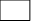 gimnázium  évfolyamára, esti tagozaton ………………………………………………... telephelyreKorábban tanult nyelv: angol / német/ egyéb: ……………………….……Kiskorú jelentkező esetén a szülő vagy gondviselő adataival kitöltendő:Kelt: ………………………………….…, 202 .. év ……………… … hó …… nap……………………………………………………		……..……………………………………………  kiskorú jelentkező esetén a gondviselő aláírása				             jelentkező aláírása*Oktatási azonosító:*KIR bejelentés időpontja:*Osztály:Hivatalos, teljes név:Hivatalos, teljes név:Hivatalos, teljes név:Hivatalos, teljes név:Születési név:Születési név:Születési név:Születési név:Anyja leánykori neve:Anyja leánykori neve:Anyja leánykori neve:Anyja leánykori neve:Születési helye, ideje:Születési helye, ideje:Születési helye, ideje:Születési helye, ideje:Hely:Hely:Hely:Hely:Év:Év:Hó:Hó:Nap:Állandó lakcíme:Irányítószám:Irányítószám:Irányítószám:Irányítószám:Helység:Helység:Helység:Utca:Utca:Utca:Házszám:Házszám:Értesítésicím:Irányítószám:Irányítószám:Irányítószám:Irányítószám:Helység:Helység:Helység:Utca:Utca:Utca:Házszám:Házszám:Telefonszám:Telefonszám:E-mail cím:E-mail cím:TAJ szám:TAJ szám:Személyi ig. szám:Személyi ig. szám:Személyi ig. szám:Állampolgársága:Állampolgársága:Állampolgársága:Anyanyelve:Anyanyelve:Gondviselő teljes neve:Gondviselő teljes neve:Értesítési címe:Irányítószám:Irányítószám:Helység:Utca:Házszám:Telefonszáma:E-mail címe: